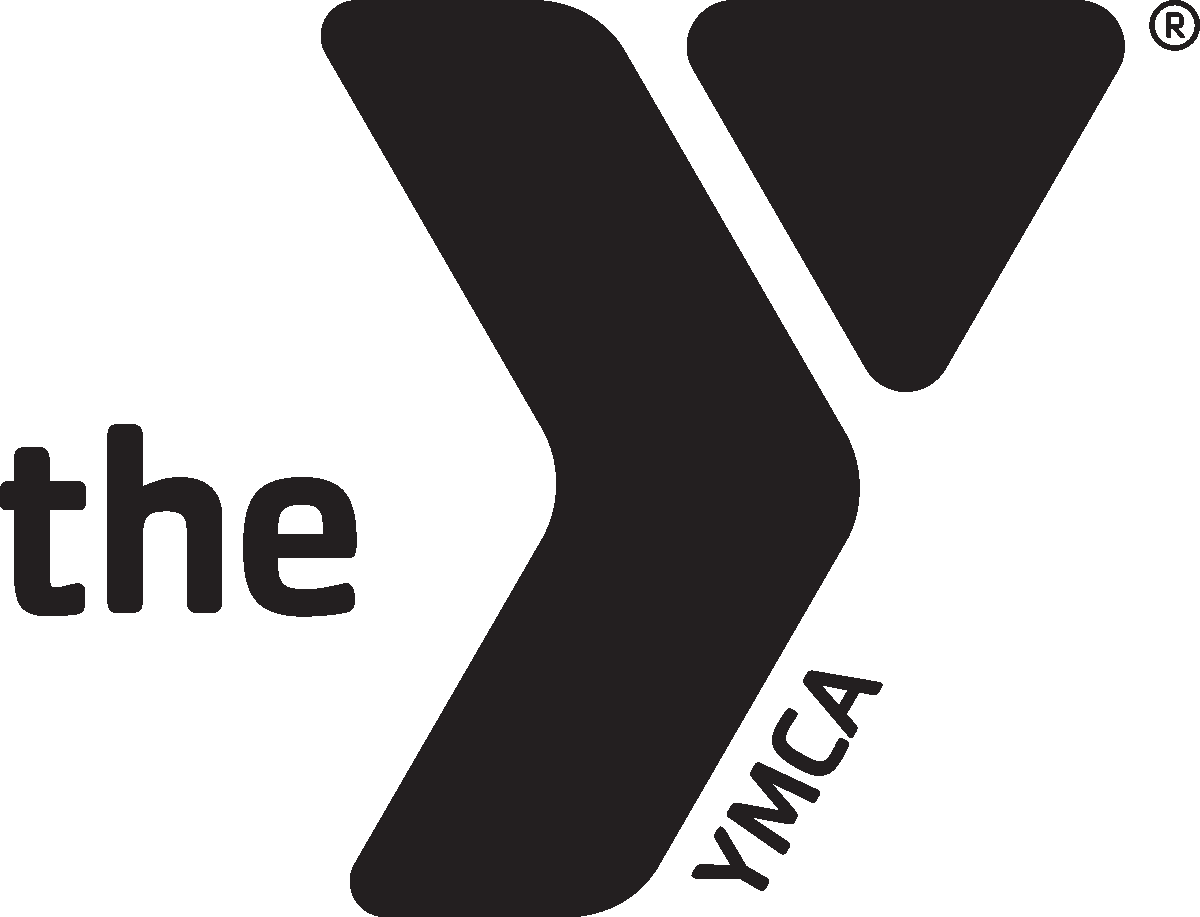 2020 CEO/CVO MeetingMarch 11, 2020The Sycamore at Mallow Run7070 W Whiteland RoadBargersville, IN 4610610 am to 3 pmTheme: Measuring Our PotentialAGENDA9:30 am	Check-In/Breakfast10 am		Welcome/Agenda review10:15 am	Session 1: Measuring the sustainability of your Y 11:30 am	LUNCH12:30 pm	Session 2: Measuring the performance of your board1:45 pm	Session 3: Measuring the performance of our Alliance  2:45 pm	Closing